Figure 1: Original table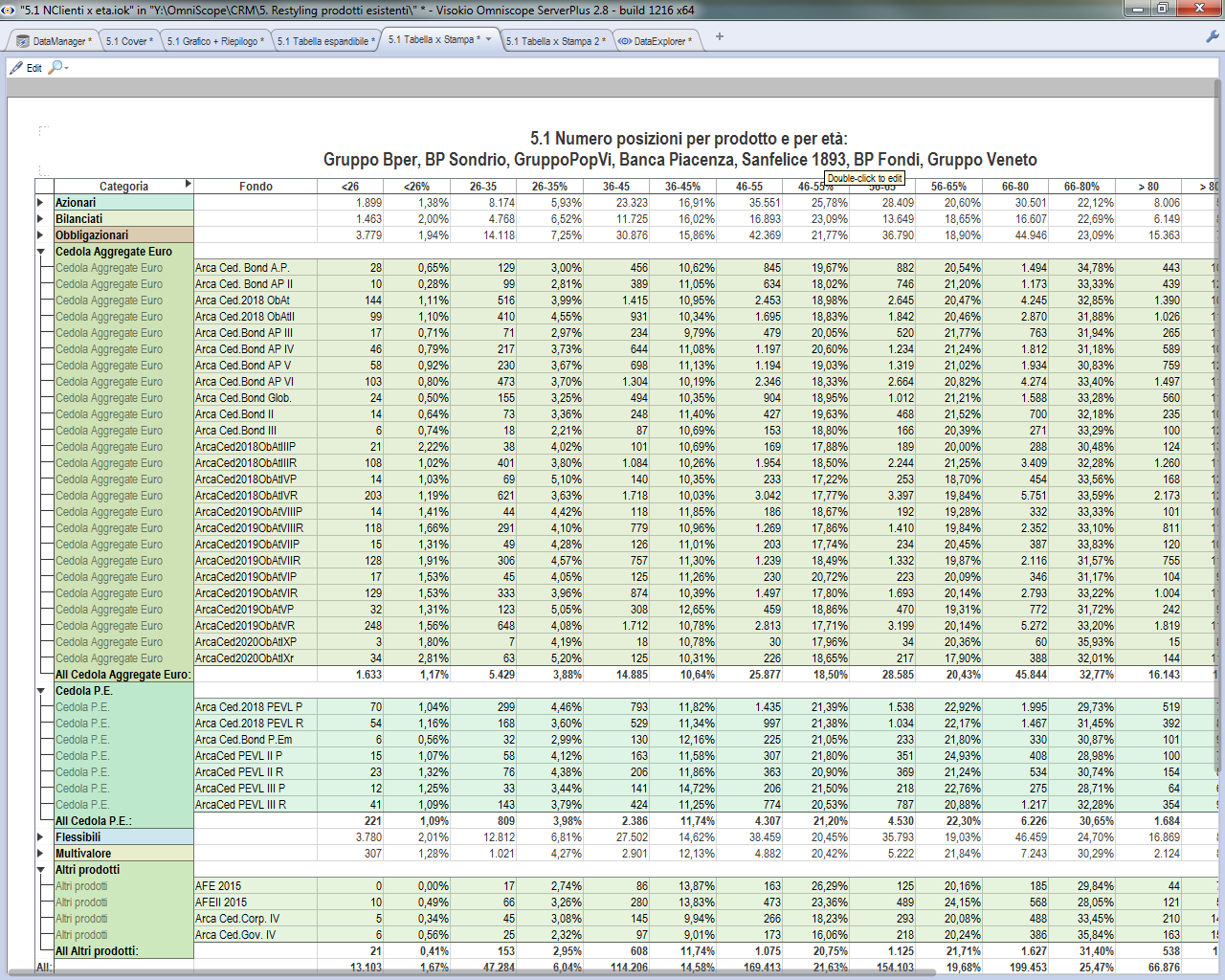 Figure 2: Copied tableFigure 3: Original table with original column order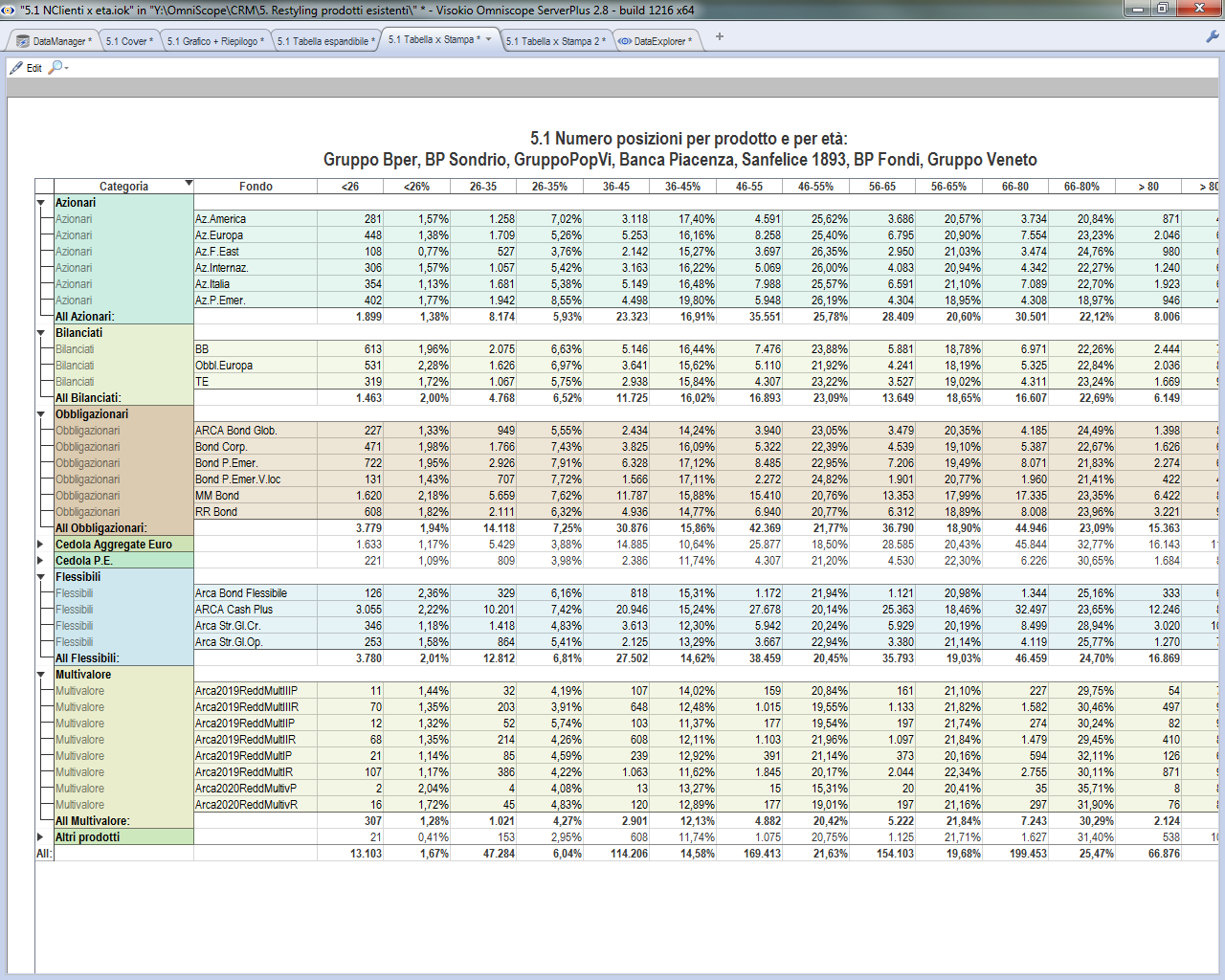 Figure 3: Copied table with modified column order (<26% column has been put before <26 column)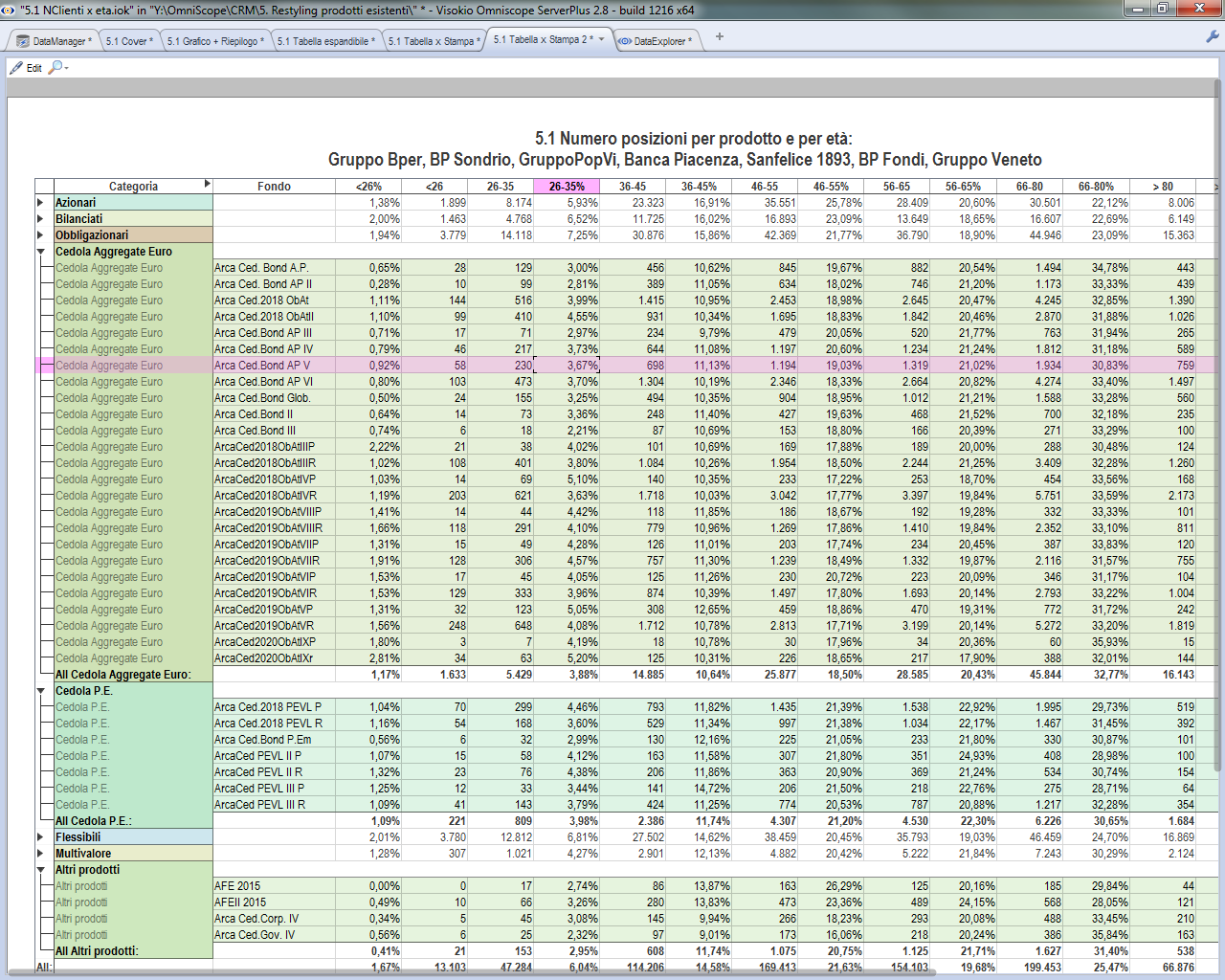 